2022 Application for Admission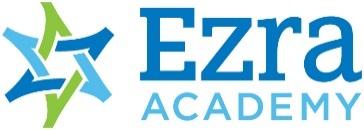 MONTESSORI SUMMER CAMP 2022For ages 2 (as of December 31, 2021) through  5 (entering K).Our Montessori Summer Camp consists of activities both indoors and outdoors, with the weekly theme incorporated in all areas of summer fun. Daily outdoor activities include taking care of our garden, splashing around in paddle pools, singing, dancing and acting out stories. Each Friday we celebrate Shabbat together underneath the trees.  Theme this year: TRAVELING THE WORLDCamp is offered from June 27, 2022 through August 12, 2022APPLICATION:Student Name:      Date of Birth:      Home Address:      Home phone:      Parent/Guardian Information:Parent/Guardian 1, Name:                                                                        Home address of Parent 1 (if different from student):               Home Phone:           Cell Phone:            Home Email:           Occupation/Title:            Employer:            Business Address:           Work Phone:          Work Email:     Parent/Guardian Information:Parent/Guardian 2, Name:                                                                        Home address of Parent 2 (if different from student):               Home Phone:           Cell Phone:            Home Email:           Occupation/Title:            Employer:            Business Address:           Work Phone:          Work Email:     Family Information:Child lives with:          Both Parents: ☐   One Parent: ☐   Other:      Parents/Guardians are: Married: ☐   Separated: ☐ Divorced: ☐ Widowed: ☐ Other:          If divorced, who has primary legal custody of the child?      If parents reside separately, is duplicate correspondence requested? Yes: ☐    No: ☐Please explain the family pattern if the child does not live with both parents in one household:      Are there any special educational, health or family circumstances of which we should be aware? Please email this application form to info@ezraacademyct.org or mail to Ezra Academy with the non-refundable $100 deposit by May 2, 2022. To pay by credit card please call the Main Office at 203.389.5500. Your deposit will be deducted from your summer camp fees.Full payment is due on or before June 6, 2022.Please make checks payable to: Ezra AcademyMontessori Summer Camp 75 Rimmon Road, Woodbridge, CT 06525(Montessori Summer Camp in memo)Signature of Parent/Guardian 1:                   Signature of Parent/Guardian 2:     Date:                                                                Date:      Summer Camp Weeks Selected: (Minimum of 4 weeks for sign up)Week 1:  ☐ June 27 – July 1Week 2: ☐ July 5– July 8 *No camp July 4 in observance of Independence Day Week 3:  ☐ July 11 – July 15Week 4:  ☐ July 18 – July 22Week 5:  ☐ July 25 – July 29Week 6:  ☐ Aug 1 – August 5Week 7:  ☐ August 8 – August 125 Days/week8am – 12:30pm(lunch together)8am – 4pmPlease Indicate X4 weeks$800$1,400Click here to enter text.7 weeks$1,400$2,450Click here to enter text.